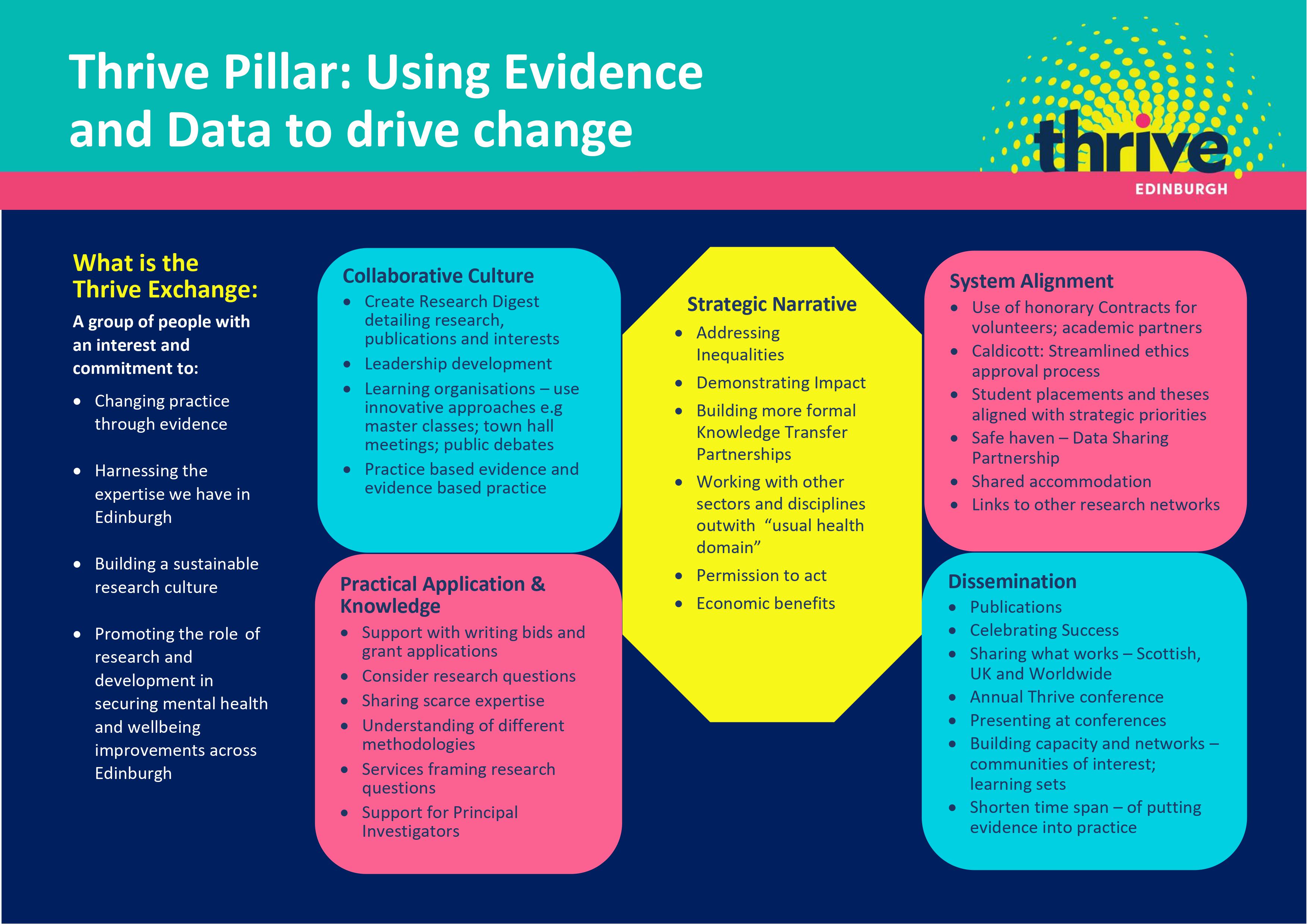 Thrive Exchange  - a  group of people with an interest and commitment to:  Changing practice through evidenceHarnessing the expertise we have in EdinburghBuilding a sustainable research culturePromoting the role	 of research and development in securing mental health and wellbeing improvements across EdinburghYou may be someone with a interest and curiosity in research, an early career researcher, a practitioner who also  researches, a much published academic , a student, and so  on…  The Exchange is about being curious, learning together, sharing practice and ideas, discussion and debate. Please complete this form it will help us shape the Exchange and the activities that come next…Please return by 31 July 2020 to: Linda.irvinefitzpatrick@nhslothian.scot.nhs.uk Personal details Personal details NameEmailOrganisation / Institution  – if applicableMental Health and Wellbeing Research Interests - Please list your interests Mental Health and Wellbeing Research Interests - Please list your interests Current involvement in mental health and wellbeing research/evaluation - Please provide a brief description of your work Current involvement in mental health and wellbeing research/evaluation - Please provide a brief description of your work Previous research/development work involvement - Please provide a brief descriptionPrevious research/development work involvement - Please provide a brief descriptionAny Publications/ documents that you would like to share with the exchange – please send link, file or add referenceAny Publications/ documents that you would like to share with the exchange – please send link, file or add referenceBeing part of the Exchange Being part of the Exchange What can you bring to the Exchange?What would like to receive from the Exchange? Anything else you would like to add Anything else you would like to add 